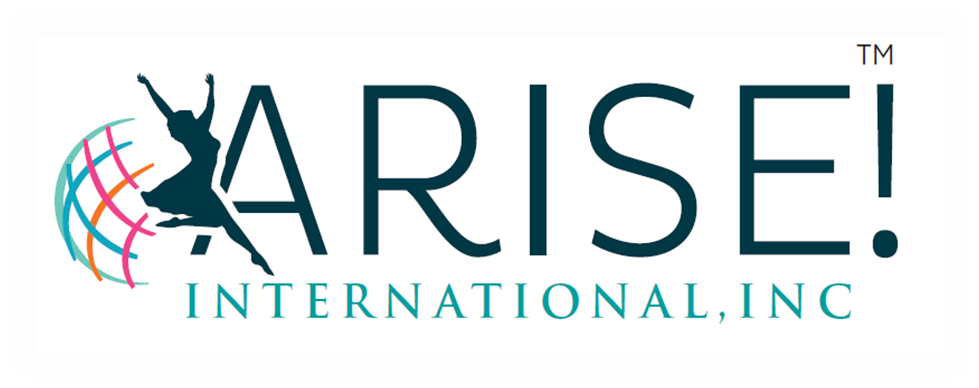 S P O N S O R S H I P   L E T T E RMarch 8, 2019Dear Sponsor: ARISE! International, Inc is a 501(c)3, non-profit organization that provides support and recovery services for adult survivors of child sexual abuse.  Our mission is to help survivors heal by providing a safe and supportive environment where they are informed with truth about their past violation(s) and are empowered to move forward to live out their lives with confidence and peace.On Tuesday, April 30, 2019 we are hosting our 17th Silent NO More! Awards Ceremony to celebrate graduates who have made the commitment to our forty five week recovery program. The recovery process is difficult however possible with dedication, the right tools and resources to promote healing. This event speaks volumes to those overcoming the effects of sexual violence and sends positive messages confirming their self worth with statements of “I matter “ and  “my story matter.”  Your sponsorship is greatly appreciated and needed and will help affirm the fact that there are others who care and are willing to lend a helping hand. Here at ARISE! International, Inc we value the work we do to impact the life of survivors and the community at large.  Thank you in advance for your support in allowing us to continue our mission to those suffering in silence. Please join us for an amazing night!  Feel free to contact me if you have additional questions. Deadline for sponsorships is April 24, 2019. Sincerely,   Gwendolyn JonesGwendolyn JonesPresident/Executive Director 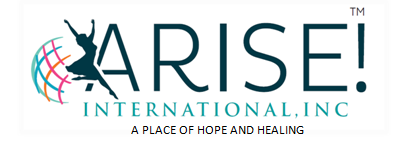 17th Silent NO More! Awards CeremonyTuesday, April 30, 2019Sponsorship LevelsFor your tax-deductible gift, we would like to offer the following sponsorship levels and special recognition to thank you for your support. Please review the following Sponsorship Levels. Deadline for sponsorships is April 24, 2019.Celebrating Sponsor$500.00        Sponsor recognition at event, logo our website, social media and 4 reserved seatsSparkling Sponsor$250.00        Sponsor recognition at event, social media and 2 reserved seatsIndividual Tickets $35.00           Individual Tickets (on sale April 6, 2019)Sponsorship levels can be secured online at www.ariseintl.org.Thank you in advance for your generosity and support of the women we serve at ARISE! International, Inc17th Silent NO More! Awards CeremonyTuesday, April 30, 2019(Use this form if you prefer to sponsor via check)Please select your sponsorship level: Celebrating Sponsor$500.00        Sponsor recognition at event, logo our website, social media and 4 reserved seatsSparkling Sponsor$250.00        Sponsor recognition at event, social media and 2 reserved seatsIndividual Tickets $35.00            Individual TicketsDonation $_________VISA/MC/DISCOVER/AMEX NUMBER: ______________________________________EXPIRATION DATE: ______________________ SECURITY CODE: _______________CONTACT NAME: _______________________________________________________COMPANY: ____________________________________________________________ADDRESS:_____________________________________________________________CITY:___________________________ STATE: _________________ ZIP:__________PHONE NUMBER:_______________________________________________________EMAIL ADDRESS:_______________________________________________________NAME: ________________________________________________________________(as you wish it to appear in sponsorship materials)Enclosed is my check made payable to ARISE! International for $__________________Please mail this form with payment to:ARISE! International, IncPO Box 1136Red Oak, TX 75154Please contact us at 800.513.2450 – EXT 1 for any questions you have.